Ano letivo:Ano letivo:Ano letivo:20242024202420242024Trimestre:Trimestre:Trimestre:2.º 2.º 2.º 2.º 2.º 2.º Atualizado a: Atualizado a: 12-03-2412-03-24Coordenadora Regional de Expressão Dramática (CRED):Coordenadora Regional de Expressão Dramática (CRED):Coordenadora Regional de Expressão Dramática (CRED):Coordenadora Regional de Expressão Dramática (CRED):Coordenadora Regional de Expressão Dramática (CRED):Coordenadora Regional de Expressão Dramática (CRED):Coordenadora Regional de Expressão Dramática (CRED):Coordenadora Regional de Expressão Dramática (CRED):Coordenadora Regional de Expressão Dramática (CRED):Coordenadora Regional de Expressão Dramática (CRED):Coordenadora Regional de Expressão Dramática (CRED):Coordenadora Regional de Expressão Dramática (CRED):Marlene AbreuMarlene AbreuMarlene AbreuMarlene AbreuMarlene AbreuMarlene AbreuMarlene AbreuMarlene AbreuMarlene AbreuMarlene AbreuNOTAS1. Para confirmar a animação no vosso estabelecimento de educação e ensino, deverá preencher o impresso em anexo e devolvê-lo até 5 dias antes da data planificada da animação.2. Caso a nossa proposta seja incompatível com as vossas atividades ou o vosso estabelecimento não esteja contemplado na presente planificação, favor entre em contacto connosco.NOTAS1. Para confirmar a animação no vosso estabelecimento de educação e ensino, deverá preencher o impresso em anexo e devolvê-lo até 5 dias antes da data planificada da animação.2. Caso a nossa proposta seja incompatível com as vossas atividades ou o vosso estabelecimento não esteja contemplado na presente planificação, favor entre em contacto connosco.NOTAS1. Para confirmar a animação no vosso estabelecimento de educação e ensino, deverá preencher o impresso em anexo e devolvê-lo até 5 dias antes da data planificada da animação.2. Caso a nossa proposta seja incompatível com as vossas atividades ou o vosso estabelecimento não esteja contemplado na presente planificação, favor entre em contacto connosco.NOTAS1. Para confirmar a animação no vosso estabelecimento de educação e ensino, deverá preencher o impresso em anexo e devolvê-lo até 5 dias antes da data planificada da animação.2. Caso a nossa proposta seja incompatível com as vossas atividades ou o vosso estabelecimento não esteja contemplado na presente planificação, favor entre em contacto connosco.NOTAS1. Para confirmar a animação no vosso estabelecimento de educação e ensino, deverá preencher o impresso em anexo e devolvê-lo até 5 dias antes da data planificada da animação.2. Caso a nossa proposta seja incompatível com as vossas atividades ou o vosso estabelecimento não esteja contemplado na presente planificação, favor entre em contacto connosco.NOTAS1. Para confirmar a animação no vosso estabelecimento de educação e ensino, deverá preencher o impresso em anexo e devolvê-lo até 5 dias antes da data planificada da animação.2. Caso a nossa proposta seja incompatível com as vossas atividades ou o vosso estabelecimento não esteja contemplado na presente planificação, favor entre em contacto connosco.NOTAS1. Para confirmar a animação no vosso estabelecimento de educação e ensino, deverá preencher o impresso em anexo e devolvê-lo até 5 dias antes da data planificada da animação.2. Caso a nossa proposta seja incompatível com as vossas atividades ou o vosso estabelecimento não esteja contemplado na presente planificação, favor entre em contacto connosco.NOTAS1. Para confirmar a animação no vosso estabelecimento de educação e ensino, deverá preencher o impresso em anexo e devolvê-lo até 5 dias antes da data planificada da animação.2. Caso a nossa proposta seja incompatível com as vossas atividades ou o vosso estabelecimento não esteja contemplado na presente planificação, favor entre em contacto connosco.NOTAS1. Para confirmar a animação no vosso estabelecimento de educação e ensino, deverá preencher o impresso em anexo e devolvê-lo até 5 dias antes da data planificada da animação.2. Caso a nossa proposta seja incompatível com as vossas atividades ou o vosso estabelecimento não esteja contemplado na presente planificação, favor entre em contacto connosco.NOTAS1. Para confirmar a animação no vosso estabelecimento de educação e ensino, deverá preencher o impresso em anexo e devolvê-lo até 5 dias antes da data planificada da animação.2. Caso a nossa proposta seja incompatível com as vossas atividades ou o vosso estabelecimento não esteja contemplado na presente planificação, favor entre em contacto connosco.NOTAS1. Para confirmar a animação no vosso estabelecimento de educação e ensino, deverá preencher o impresso em anexo e devolvê-lo até 5 dias antes da data planificada da animação.2. Caso a nossa proposta seja incompatível com as vossas atividades ou o vosso estabelecimento não esteja contemplado na presente planificação, favor entre em contacto connosco.NOTAS1. Para confirmar a animação no vosso estabelecimento de educação e ensino, deverá preencher o impresso em anexo e devolvê-lo até 5 dias antes da data planificada da animação.2. Caso a nossa proposta seja incompatível com as vossas atividades ou o vosso estabelecimento não esteja contemplado na presente planificação, favor entre em contacto connosco.NOTAS1. Para confirmar a animação no vosso estabelecimento de educação e ensino, deverá preencher o impresso em anexo e devolvê-lo até 5 dias antes da data planificada da animação.2. Caso a nossa proposta seja incompatível com as vossas atividades ou o vosso estabelecimento não esteja contemplado na presente planificação, favor entre em contacto connosco.NOTAS1. Para confirmar a animação no vosso estabelecimento de educação e ensino, deverá preencher o impresso em anexo e devolvê-lo até 5 dias antes da data planificada da animação.2. Caso a nossa proposta seja incompatível com as vossas atividades ou o vosso estabelecimento não esteja contemplado na presente planificação, favor entre em contacto connosco.NOTAS1. Para confirmar a animação no vosso estabelecimento de educação e ensino, deverá preencher o impresso em anexo e devolvê-lo até 5 dias antes da data planificada da animação.2. Caso a nossa proposta seja incompatível com as vossas atividades ou o vosso estabelecimento não esteja contemplado na presente planificação, favor entre em contacto connosco.NOTAS1. Para confirmar a animação no vosso estabelecimento de educação e ensino, deverá preencher o impresso em anexo e devolvê-lo até 5 dias antes da data planificada da animação.2. Caso a nossa proposta seja incompatível com as vossas atividades ou o vosso estabelecimento não esteja contemplado na presente planificação, favor entre em contacto connosco.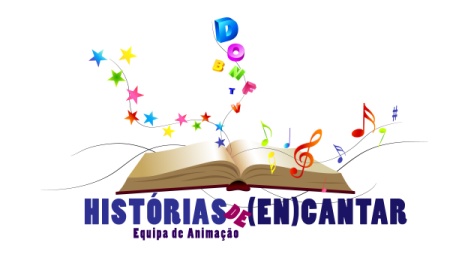 CONTACTOS CONTACTOS CONTACTOS CONTACTOS CONTACTOS CONTACTOS CONTACTOS CONTACTOS CONTACTOS CONTACTOS CONTACTOS CONTACTOS CONTACTOS CONTACTOS CONTACTOS CONTACTOS CONTACTOS CONTACTOS CONTACTOS CONTACTOS CONTACTOS CONTACTOS Pessoa a contactar:Pessoa a contactar:Pessoa a contactar:Pessoa a contactar:Pessoa a contactar:Duarte RodriguesDuarte RodriguesDuarte RodriguesDuarte RodriguesTelefone: 291 766 289Telefone: 291 766 289Telefone: 291 766 289Telefone: 291 766 289E-mail: equipaanimacao.dsea@edu.madeira.gov.ptE-mail: equipaanimacao.dsea@edu.madeira.gov.ptE-mail: equipaanimacao.dsea@edu.madeira.gov.ptE-mail: equipaanimacao.dsea@edu.madeira.gov.ptE-mail: equipaanimacao.dsea@edu.madeira.gov.ptE-mail: equipaanimacao.dsea@edu.madeira.gov.ptE-mail: equipaanimacao.dsea@edu.madeira.gov.ptE-mail: equipaanimacao.dsea@edu.madeira.gov.ptE-mail: equipaanimacao.dsea@edu.madeira.gov.ptN.ºDataDataDataHoraHoraHoraEstabelecimento de educação e ensinoEstabelecimento de educação e ensinoEstabelecimento de educação e ensinoEstabelecimento de educação e ensinoEstabelecimento de educação e ensinoEstabelecimento de educação e ensinoEstabelecimento de educação e ensinoEstabelecimento de educação e ensinoAnimaçãoAnimaçãoAnimaçãoAnimaçãoAnimaçãoAnimaçãoAnimação115-04-2415-04-2415-04-2411h0011h0011h00Infantário Fundação Santa Luisa de Marillac (P)Infantário Fundação Santa Luisa de Marillac (P)Infantário Fundação Santa Luisa de Marillac (P)Infantário Fundação Santa Luisa de Marillac (P)Infantário Fundação Santa Luisa de Marillac (P)Infantário Fundação Santa Luisa de Marillac (P)Infantário Fundação Santa Luisa de Marillac (P)Infantário Fundação Santa Luisa de Marillac (P)O dragão das mil floresO dragão das mil floresO dragão das mil floresO dragão das mil floresO dragão das mil floresO dragão das mil floresO dragão das mil flores215-04-2415-04-2415-04-2415h0015h0015h00Colégio da Rochinha - Infantário (P)Colégio da Rochinha - Infantário (P)Colégio da Rochinha - Infantário (P)Colégio da Rochinha - Infantário (P)Colégio da Rochinha - Infantário (P)Colégio da Rochinha - Infantário (P)Colégio da Rochinha - Infantário (P)Colégio da Rochinha - Infantário (P)O dragão das mil floresO dragão das mil floresO dragão das mil floresO dragão das mil floresO dragão das mil floresO dragão das mil floresO dragão das mil flores316-04-2416-04-2416-04-2411h0011h0011h00Infantário da Associação Patronato S. Pedro (P)Infantário da Associação Patronato S. Pedro (P)Infantário da Associação Patronato S. Pedro (P)Infantário da Associação Patronato S. Pedro (P)Infantário da Associação Patronato S. Pedro (P)Infantário da Associação Patronato S. Pedro (P)Infantário da Associação Patronato S. Pedro (P)Infantário da Associação Patronato S. Pedro (P)O dragão das mil floresO dragão das mil floresO dragão das mil floresO dragão das mil floresO dragão das mil floresO dragão das mil floresO dragão das mil flores416-04-2416-04-2416-04-2415h0015h0015h00Infantário Dona Olga de Brito (P)Infantário Dona Olga de Brito (P)Infantário Dona Olga de Brito (P)Infantário Dona Olga de Brito (P)Infantário Dona Olga de Brito (P)Infantário Dona Olga de Brito (P)Infantário Dona Olga de Brito (P)Infantário Dona Olga de Brito (P)O dragão das mil floresO dragão das mil floresO dragão das mil floresO dragão das mil floresO dragão das mil floresO dragão das mil floresO dragão das mil flores522-04-2422-04-2422-04-2411h0011h0011h00Infantário Estrelinhas do VIP (P)Infantário Estrelinhas do VIP (P)Infantário Estrelinhas do VIP (P)Infantário Estrelinhas do VIP (P)Infantário Estrelinhas do VIP (P)Infantário Estrelinhas do VIP (P)Infantário Estrelinhas do VIP (P)Infantário Estrelinhas do VIP (P)O dragão das mil floresO dragão das mil floresO dragão das mil floresO dragão das mil floresO dragão das mil floresO dragão das mil floresO dragão das mil flores622-04-2422-04-2422-04-2415h0015h0015h00Infantário A Quinta (P)Infantário A Quinta (P)Infantário A Quinta (P)Infantário A Quinta (P)Infantário A Quinta (P)Infantário A Quinta (P)Infantário A Quinta (P)Infantário A Quinta (P)O dragão das mil floresO dragão das mil floresO dragão das mil floresO dragão das mil floresO dragão das mil floresO dragão das mil floresO dragão das mil flores723-04-2423-04-2423-04-2411h0011h0011h00Infantário Semi-Internato Sta. Clara (P)Infantário Semi-Internato Sta. Clara (P)Infantário Semi-Internato Sta. Clara (P)Infantário Semi-Internato Sta. Clara (P)Infantário Semi-Internato Sta. Clara (P)Infantário Semi-Internato Sta. Clara (P)Infantário Semi-Internato Sta. Clara (P)Infantário Semi-Internato Sta. Clara (P)O dragão das mil floresO dragão das mil floresO dragão das mil floresO dragão das mil floresO dragão das mil floresO dragão das mil floresO dragão das mil flores823-04-2423-04-2423-04-2415h0015h0015h00Infantário O Pimpão (P)Infantário O Pimpão (P)Infantário O Pimpão (P)Infantário O Pimpão (P)Infantário O Pimpão (P)Infantário O Pimpão (P)Infantário O Pimpão (P)Infantário O Pimpão (P)O dragão das mil floresO dragão das mil floresO dragão das mil floresO dragão das mil floresO dragão das mil floresO dragão das mil floresO dragão das mil flores924-04-2424-04-2424-04-2415h0015h0015h00Infantário Toca dos Traquinas (P)Infantário Toca dos Traquinas (P)Infantário Toca dos Traquinas (P)Infantário Toca dos Traquinas (P)Infantário Toca dos Traquinas (P)Infantário Toca dos Traquinas (P)Infantário Toca dos Traquinas (P)Infantário Toca dos Traquinas (P)O dragão das mil floresO dragão das mil floresO dragão das mil floresO dragão das mil floresO dragão das mil floresO dragão das mil floresO dragão das mil flores1025-04-2425-04-2425-04-2411h0011h0011h00Infantário Planeta das Crianças (P)Infantário Planeta das Crianças (P)Infantário Planeta das Crianças (P)Infantário Planeta das Crianças (P)Infantário Planeta das Crianças (P)Infantário Planeta das Crianças (P)Infantário Planeta das Crianças (P)Infantário Planeta das Crianças (P)O dragão das mil floresO dragão das mil floresO dragão das mil floresO dragão das mil floresO dragão das mil floresO dragão das mil floresO dragão das mil flores1125-04-2425-04-2425-04-2415h0015h0015h00Centro Social Paroquial de Santa Cecília (P)Centro Social Paroquial de Santa Cecília (P)Centro Social Paroquial de Santa Cecília (P)Centro Social Paroquial de Santa Cecília (P)Centro Social Paroquial de Santa Cecília (P)Centro Social Paroquial de Santa Cecília (P)Centro Social Paroquial de Santa Cecília (P)Centro Social Paroquial de Santa Cecília (P)O dragão das mil floresO dragão das mil floresO dragão das mil floresO dragão das mil floresO dragão das mil floresO dragão das mil floresO dragão das mil flores1217-06-2417-06-2417-06-2411h0011h0011h00Infantário Refúgio do Bebé I  (P) (SMM)Infantário Refúgio do Bebé I  (P) (SMM)Infantário Refúgio do Bebé I  (P) (SMM)Infantário Refúgio do Bebé I  (P) (SMM)Infantário Refúgio do Bebé I  (P) (SMM)Infantário Refúgio do Bebé I  (P) (SMM)Infantário Refúgio do Bebé I  (P) (SMM)Infantário Refúgio do Bebé I  (P) (SMM)O dragão das mil floresO dragão das mil floresO dragão das mil floresO dragão das mil floresO dragão das mil floresO dragão das mil floresO dragão das mil flores1317-06-2417-06-2417-06-2415h0015h0015h00Infantário Refúgio do Bebé II (P) (Santo António)Infantário Refúgio do Bebé II (P) (Santo António)Infantário Refúgio do Bebé II (P) (Santo António)Infantário Refúgio do Bebé II (P) (Santo António)Infantário Refúgio do Bebé II (P) (Santo António)Infantário Refúgio do Bebé II (P) (Santo António)Infantário Refúgio do Bebé II (P) (Santo António)Infantário Refúgio do Bebé II (P) (Santo António)O dragão das mil floresO dragão das mil floresO dragão das mil floresO dragão das mil floresO dragão das mil floresO dragão das mil floresO dragão das mil flores1418-06-2418-06-2418-06-2411h0011h0011h00Infantário O Polegarzinho (P)		Infantário O Polegarzinho (P)		Infantário O Polegarzinho (P)		Infantário O Polegarzinho (P)		Infantário O Polegarzinho (P)		Infantário O Polegarzinho (P)		Infantário O Polegarzinho (P)		Infantário O Polegarzinho (P)		O dragão das mil floresO dragão das mil floresO dragão das mil floresO dragão das mil floresO dragão das mil floresO dragão das mil floresO dragão das mil flores1518-06-2418-06-2418-06-2415h0015h0015h00Infantário da Associação Patronato S. Pedro (P)Infantário da Associação Patronato S. Pedro (P)Infantário da Associação Patronato S. Pedro (P)Infantário da Associação Patronato S. Pedro (P)Infantário da Associação Patronato S. Pedro (P)Infantário da Associação Patronato S. Pedro (P)Infantário da Associação Patronato S. Pedro (P)Infantário da Associação Patronato S. Pedro (P)O dragão das mil floresO dragão das mil floresO dragão das mil floresO dragão das mil floresO dragão das mil floresO dragão das mil floresO dragão das mil flores1619-06-2419-06-2419-06-2411h0011h0011h00EBPEC dos Louros - Ed. Infantário de São GonçaloEBPEC dos Louros - Ed. Infantário de São GonçaloEBPEC dos Louros - Ed. Infantário de São GonçaloEBPEC dos Louros - Ed. Infantário de São GonçaloEBPEC dos Louros - Ed. Infantário de São GonçaloEBPEC dos Louros - Ed. Infantário de São GonçaloEBPEC dos Louros - Ed. Infantário de São GonçaloEBPEC dos Louros - Ed. Infantário de São GonçaloO dragão das mil floresO dragão das mil floresO dragão das mil floresO dragão das mil floresO dragão das mil floresO dragão das mil floresO dragão das mil floresObservações:Solicitamos a vossa colaboração na preparação prévia do local destinado à animação, nos seguintestermos:- Sala escurecida: A história O dragão das mil flores é dramatizada através da técnica de Teatro deSombras Chinesas. Por isso, é necessário que a sala tenha um ambiente escurecido para a suaapresentação.- Arrumação de cadeiras e mesas, de forma a libertar o espaço.- Disponibilização de meios humanos para ajudar no transporte dos materiais.Agradecemos a vossa atenção!Observações:Solicitamos a vossa colaboração na preparação prévia do local destinado à animação, nos seguintestermos:- Sala escurecida: A história O dragão das mil flores é dramatizada através da técnica de Teatro deSombras Chinesas. Por isso, é necessário que a sala tenha um ambiente escurecido para a suaapresentação.- Arrumação de cadeiras e mesas, de forma a libertar o espaço.- Disponibilização de meios humanos para ajudar no transporte dos materiais.Agradecemos a vossa atenção!Observações:Solicitamos a vossa colaboração na preparação prévia do local destinado à animação, nos seguintestermos:- Sala escurecida: A história O dragão das mil flores é dramatizada através da técnica de Teatro deSombras Chinesas. Por isso, é necessário que a sala tenha um ambiente escurecido para a suaapresentação.- Arrumação de cadeiras e mesas, de forma a libertar o espaço.- Disponibilização de meios humanos para ajudar no transporte dos materiais.Agradecemos a vossa atenção!Observações:Solicitamos a vossa colaboração na preparação prévia do local destinado à animação, nos seguintestermos:- Sala escurecida: A história O dragão das mil flores é dramatizada através da técnica de Teatro deSombras Chinesas. Por isso, é necessário que a sala tenha um ambiente escurecido para a suaapresentação.- Arrumação de cadeiras e mesas, de forma a libertar o espaço.- Disponibilização de meios humanos para ajudar no transporte dos materiais.Agradecemos a vossa atenção!Observações:Solicitamos a vossa colaboração na preparação prévia do local destinado à animação, nos seguintestermos:- Sala escurecida: A história O dragão das mil flores é dramatizada através da técnica de Teatro deSombras Chinesas. Por isso, é necessário que a sala tenha um ambiente escurecido para a suaapresentação.- Arrumação de cadeiras e mesas, de forma a libertar o espaço.- Disponibilização de meios humanos para ajudar no transporte dos materiais.Agradecemos a vossa atenção!Observações:Solicitamos a vossa colaboração na preparação prévia do local destinado à animação, nos seguintestermos:- Sala escurecida: A história O dragão das mil flores é dramatizada através da técnica de Teatro deSombras Chinesas. Por isso, é necessário que a sala tenha um ambiente escurecido para a suaapresentação.- Arrumação de cadeiras e mesas, de forma a libertar o espaço.- Disponibilização de meios humanos para ajudar no transporte dos materiais.Agradecemos a vossa atenção!Observações:Solicitamos a vossa colaboração na preparação prévia do local destinado à animação, nos seguintestermos:- Sala escurecida: A história O dragão das mil flores é dramatizada através da técnica de Teatro deSombras Chinesas. Por isso, é necessário que a sala tenha um ambiente escurecido para a suaapresentação.- Arrumação de cadeiras e mesas, de forma a libertar o espaço.- Disponibilização de meios humanos para ajudar no transporte dos materiais.Agradecemos a vossa atenção!Observações:Solicitamos a vossa colaboração na preparação prévia do local destinado à animação, nos seguintestermos:- Sala escurecida: A história O dragão das mil flores é dramatizada através da técnica de Teatro deSombras Chinesas. Por isso, é necessário que a sala tenha um ambiente escurecido para a suaapresentação.- Arrumação de cadeiras e mesas, de forma a libertar o espaço.- Disponibilização de meios humanos para ajudar no transporte dos materiais.Agradecemos a vossa atenção!Observações:Solicitamos a vossa colaboração na preparação prévia do local destinado à animação, nos seguintestermos:- Sala escurecida: A história O dragão das mil flores é dramatizada através da técnica de Teatro deSombras Chinesas. Por isso, é necessário que a sala tenha um ambiente escurecido para a suaapresentação.- Arrumação de cadeiras e mesas, de forma a libertar o espaço.- Disponibilização de meios humanos para ajudar no transporte dos materiais.Agradecemos a vossa atenção!Observações:Solicitamos a vossa colaboração na preparação prévia do local destinado à animação, nos seguintestermos:- Sala escurecida: A história O dragão das mil flores é dramatizada através da técnica de Teatro deSombras Chinesas. Por isso, é necessário que a sala tenha um ambiente escurecido para a suaapresentação.- Arrumação de cadeiras e mesas, de forma a libertar o espaço.- Disponibilização de meios humanos para ajudar no transporte dos materiais.Agradecemos a vossa atenção!Observações:Solicitamos a vossa colaboração na preparação prévia do local destinado à animação, nos seguintestermos:- Sala escurecida: A história O dragão das mil flores é dramatizada através da técnica de Teatro deSombras Chinesas. Por isso, é necessário que a sala tenha um ambiente escurecido para a suaapresentação.- Arrumação de cadeiras e mesas, de forma a libertar o espaço.- Disponibilização de meios humanos para ajudar no transporte dos materiais.Agradecemos a vossa atenção!Observações:Solicitamos a vossa colaboração na preparação prévia do local destinado à animação, nos seguintestermos:- Sala escurecida: A história O dragão das mil flores é dramatizada através da técnica de Teatro deSombras Chinesas. Por isso, é necessário que a sala tenha um ambiente escurecido para a suaapresentação.- Arrumação de cadeiras e mesas, de forma a libertar o espaço.- Disponibilização de meios humanos para ajudar no transporte dos materiais.Agradecemos a vossa atenção!Observações:Solicitamos a vossa colaboração na preparação prévia do local destinado à animação, nos seguintestermos:- Sala escurecida: A história O dragão das mil flores é dramatizada através da técnica de Teatro deSombras Chinesas. Por isso, é necessário que a sala tenha um ambiente escurecido para a suaapresentação.- Arrumação de cadeiras e mesas, de forma a libertar o espaço.- Disponibilização de meios humanos para ajudar no transporte dos materiais.Agradecemos a vossa atenção!Observações:Solicitamos a vossa colaboração na preparação prévia do local destinado à animação, nos seguintestermos:- Sala escurecida: A história O dragão das mil flores é dramatizada através da técnica de Teatro deSombras Chinesas. Por isso, é necessário que a sala tenha um ambiente escurecido para a suaapresentação.- Arrumação de cadeiras e mesas, de forma a libertar o espaço.- Disponibilização de meios humanos para ajudar no transporte dos materiais.Agradecemos a vossa atenção!Observações:Solicitamos a vossa colaboração na preparação prévia do local destinado à animação, nos seguintestermos:- Sala escurecida: A história O dragão das mil flores é dramatizada através da técnica de Teatro deSombras Chinesas. Por isso, é necessário que a sala tenha um ambiente escurecido para a suaapresentação.- Arrumação de cadeiras e mesas, de forma a libertar o espaço.- Disponibilização de meios humanos para ajudar no transporte dos materiais.Agradecemos a vossa atenção!Observações:Solicitamos a vossa colaboração na preparação prévia do local destinado à animação, nos seguintestermos:- Sala escurecida: A história O dragão das mil flores é dramatizada através da técnica de Teatro deSombras Chinesas. Por isso, é necessário que a sala tenha um ambiente escurecido para a suaapresentação.- Arrumação de cadeiras e mesas, de forma a libertar o espaço.- Disponibilização de meios humanos para ajudar no transporte dos materiais.Agradecemos a vossa atenção!Observações:Solicitamos a vossa colaboração na preparação prévia do local destinado à animação, nos seguintestermos:- Sala escurecida: A história O dragão das mil flores é dramatizada através da técnica de Teatro deSombras Chinesas. Por isso, é necessário que a sala tenha um ambiente escurecido para a suaapresentação.- Arrumação de cadeiras e mesas, de forma a libertar o espaço.- Disponibilização de meios humanos para ajudar no transporte dos materiais.Agradecemos a vossa atenção!Observações:Solicitamos a vossa colaboração na preparação prévia do local destinado à animação, nos seguintestermos:- Sala escurecida: A história O dragão das mil flores é dramatizada através da técnica de Teatro deSombras Chinesas. Por isso, é necessário que a sala tenha um ambiente escurecido para a suaapresentação.- Arrumação de cadeiras e mesas, de forma a libertar o espaço.- Disponibilização de meios humanos para ajudar no transporte dos materiais.Agradecemos a vossa atenção!Observações:Solicitamos a vossa colaboração na preparação prévia do local destinado à animação, nos seguintestermos:- Sala escurecida: A história O dragão das mil flores é dramatizada através da técnica de Teatro deSombras Chinesas. Por isso, é necessário que a sala tenha um ambiente escurecido para a suaapresentação.- Arrumação de cadeiras e mesas, de forma a libertar o espaço.- Disponibilização de meios humanos para ajudar no transporte dos materiais.Agradecemos a vossa atenção!Observações:Solicitamos a vossa colaboração na preparação prévia do local destinado à animação, nos seguintestermos:- Sala escurecida: A história O dragão das mil flores é dramatizada através da técnica de Teatro deSombras Chinesas. Por isso, é necessário que a sala tenha um ambiente escurecido para a suaapresentação.- Arrumação de cadeiras e mesas, de forma a libertar o espaço.- Disponibilização de meios humanos para ajudar no transporte dos materiais.Agradecemos a vossa atenção!Observações:Solicitamos a vossa colaboração na preparação prévia do local destinado à animação, nos seguintestermos:- Sala escurecida: A história O dragão das mil flores é dramatizada através da técnica de Teatro deSombras Chinesas. Por isso, é necessário que a sala tenha um ambiente escurecido para a suaapresentação.- Arrumação de cadeiras e mesas, de forma a libertar o espaço.- Disponibilização de meios humanos para ajudar no transporte dos materiais.Agradecemos a vossa atenção!Observações:Solicitamos a vossa colaboração na preparação prévia do local destinado à animação, nos seguintestermos:- Sala escurecida: A história O dragão das mil flores é dramatizada através da técnica de Teatro deSombras Chinesas. Por isso, é necessário que a sala tenha um ambiente escurecido para a suaapresentação.- Arrumação de cadeiras e mesas, de forma a libertar o espaço.- Disponibilização de meios humanos para ajudar no transporte dos materiais.Agradecemos a vossa atenção!CRED:CRED:Marlene AbreuMarlene AbreuMarlene AbreuMarlene AbreuData:Data:12-03-2412-03-24Diretora de Serviços:Diretora de Serviços:Diretora de Serviços:Diretora de Serviços:Natalina SantosNatalina SantosNatalina SantosNatalina SantosData:Data:12-03-2412-03-24